Profesora: Pamela EspinozaGuía de Aprendizaje Matemática 1° MedioNúmeros enteros (z)RESUMENCONOCEMOS DESDE NUESTRA EDUCACIÓN BÁSICA LOS NÚMEROS NATURALES (N)¿Cuáles son los números naturales?Son los que están formados por N= {0, 1, 2, 3, 4,…}, en simples palabras son los números positivos hasta el infinito, incluido el cero.Ahora incorporamos los números negativos y formamos los NÚMEROS ENTEROS (Z)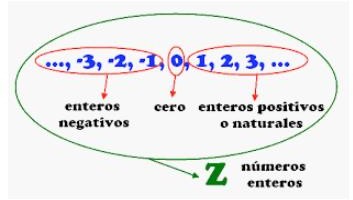 Ahora la Suma, resta, multiplicación y división puede tener algunas modificaciones:SUMA Y RESTA DE NÚMEROS ENTEROS: Puedes encontrar distintos casos.Que ambos números sean positivos: En este caso se suman y se mantiene su signo positivo.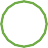 Que ambos números sean negativos: En este caso se suman y se mantiene su signo negativo.	EJ: -2 – 4 = -6Que un número sea negativo y otro positivo: En este caso se restan sin mirar sus signos y al resultado se le agrega el signo del número mayor.EJERCICIOS (suma y resta)1.	2  -  3 =2.    -2  - 3 =3.    2  +  4 =En los siguientes vienen ejercicios con paréntesis ( ) recuerda que el signo negativo antes de ellos, cambia el signo del resultado del paréntesis.4.    2 – ( 3 – 4 ) – 3 =5.    2 + ( 4 + 2 ) – 4 =6.    7 – ( 5 – 4 + 5 ) =MULTIPLICACIÓN Y DIVISIÓN DE NÚMEROS ENTEROSEn la multiplicación y división podemos encontrarnos con dos casos:Si multiplicas o divides dos números con signos iguales, el resultado es con signopositivo.EJ: 2 x 4 = 8;	EJ: - 2 x -4 = 8;	EJ: 4: 2 = 2;	EJ: -4: -2 = 2Si multiplicas o divides dos números con signos distintos, el resultado es con signo negativo.EJ: -2 x 4 = - 8	; EJ: 4: -2 = -2EJERCICIOS (multiplicación y división)1. 3 X 4 =2. -4 x 5 =3. -10 : 5 =4. 6 : (-2) =5. (-2) x (-4) =APLICA LO APRENDIDOLuego de recordar las operatorias de números enteros es hora de poner en práctica lo aprendido. (Justifica tu respuesta)¿Cuál de las siguientes frases es incorrecta?–2 y 2 son números opuestos.Al sumar un número positivo y uno negativo el resultado es siempre negativo.La distancia de –5 al 0 es mayor que del 2 a 0.Si se suman dos números negativos el resultado es negativo.2. Al calcular (–4) – (12) + (–6) – (–2), se obtiene:A. 4B. –24C. –20D. –8Los números que están ordenados de mayor a menor son: A. –754; –762; –775; –789B. –304; –290; –189; –205C. –175; –157; –152; –125D. –69; –67; –72; –77Si a un número positivo le restas un número negativo, el resultado es:positivo.cero.negativo.No se puede determinar.¿Cuál de las siguientes afirmaciones no se relaciona con el número –37?Él nació en el año 37 a. C.La temperatura es 37 °C bajo cero.Un termómetro varió 37 °C.Un buzo está a 37 m bajo el nivel del mar.Estimados Alumnos, espero que resuelvan esta guía con ejercicios. Traten de responder lo que más puedan ¡Ánimo! Guía elaborada por profesora Pamela Espinoza.Enviar respuestas a teremager@gmail.comMuchas gracias.Nombre:Curso:Fecha: